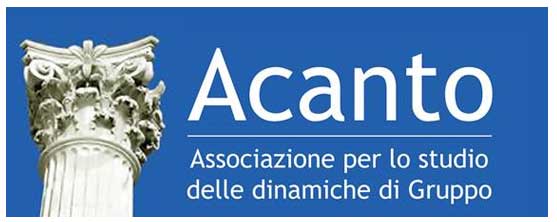 PROPOSTA INTERVENTO 2019/2020 LICEO COLOMBO  GENOVALAVORARE IN GRUPPO PER LAVORARE CON UN GRUPPOCome affinare le pratiche di gestione gruppaleOgni Gruppo Istituzionale al proprio interno, può vivere situazioni problematiche di difficile elaborazione. In molti casi, le forze del gruppo, la sua coesione, la sua resilienza, sono sufficienti a garantirgli una buona  capacità di gestire le difficoltà incontrate. In altri,  può essere utile la creazione di uno spazio di ascolto affidato ad operatori esperti capaci di far emergere le risorse utili al mantenere quelle capacità di pensiero e risignificazione che, a partire da un evento istituzionalmente rilevante, a volte possono ridursi in modo considerevole.Il corso propone di avviare un processo di conoscenza e riflessione sulle diverse variabili di un gruppo di lavoro che, se non sufficientemente presidiate, possono generare dinamiche poco funzionali ai fini del raggiungimento degli obbiettivi lavorativi in gruppo. La finalità che si pone di conseguire è lo sviluppo nei partecipanti della capacità di intervenire attraverso un pensiero condiviso nell’osservazione ed esplicitazione di criticità nel funzionamento gruppale, e di rispondervi attraverso una gestione flessibile delle sue variabili.L’intervento si svilupperà attraverso 5 incontri di Gruppo esperienziale (Moduli), della durata di due ore, dalle 14.30 alle 16.30, a cadenza quindicinale. Il periodo previsto per lo svolgimento sarà quello tra Febbraio/Aprile 2020 nelle seguenti date:12 Febbraio, 26 Febbraio, 11 Marzo, 25 Marzo e 22 Aprile 2020.Il gruppo di lavoro sarà facilitato dalla guida di due professionisti esperti delle dinamiche di gruppo. Un primo rivestirà il ruolo di conduttore, con il compito di mantenere la comunicazione circolare tra i partecipanti e la possibilità di pensiero condiviso, l’altro quello di osservatore partecipante, il quale avrà il compito di ampliare la potenzialità di pensiero del gruppo.MODULO 1 – I confini del gruppo: esclusione/inclusione                         Conduce Dott.ssa Anna Maria Risso                         Osserva Dott. Stefano MennellaMODULO 2 – Esperienze di dipendenza e autonomia nel gruppo                         Conduce Dott.ssa Clara Cortellazzi                         Osserva Dott.ssa Stefania ColiMODULO 3 – Il gruppo e i suoi linguaggi: comunicazione e fraintendimento                         Conduce Dott. Stefano Mennella                         Osserva Dott.ssa Clara Cortellazzi    MODULO 4 – Il gruppo e la sofferenza                         Conduce Dott. Roberto Peraldo                         Osserva Dott.ssa Anna Maria RissoMODULO 5 – Che gruppo siamo stati? Separarsi nel gruppo e separarsi dal gruppo                         Conduce Dott.ssa Stefania Coli                         Osserva Dott. Roberto Peraldo